Objetivo:  Confeccionar  escena de la Pascua de Resurrección a través de un afiche.1.- Une los dibujos de la historia con el dibujo de la  celebración de cada día de la semana santa.2.- Confeccionar un afiche sobre la Pascua de Resurrección.  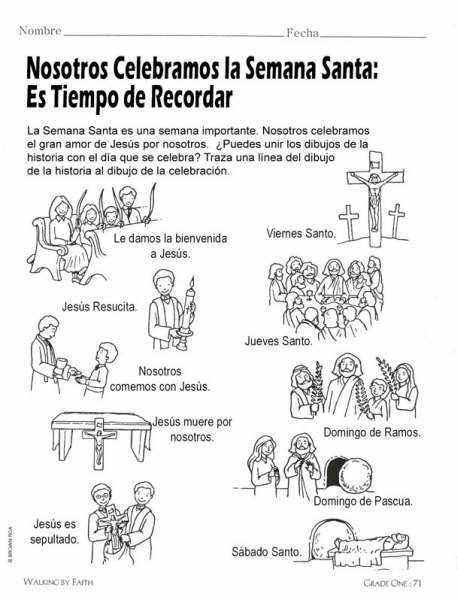 Instrucciones:El afiche debe contener un título sobre el tema, imágenes en recorte o dibujos y una frase bíblica ( por ejemplo: Yo soy la Resurrección y la Vida; el que cree en mi, vivirá”  Juan 11, 25.Los materiales a usar son: cartulina de colores, lápices de colores, tijera, pegamento.Tamaño del afiche como de una hoja de block.   No olvidar poner su nombre y guardar para su evaluación.      Ejemplo de afiches.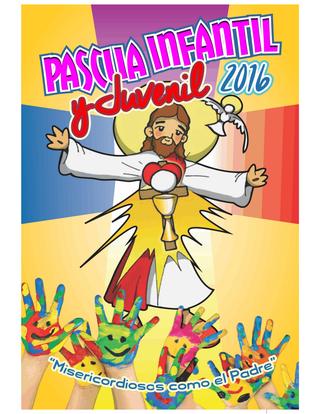 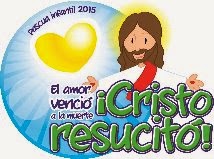 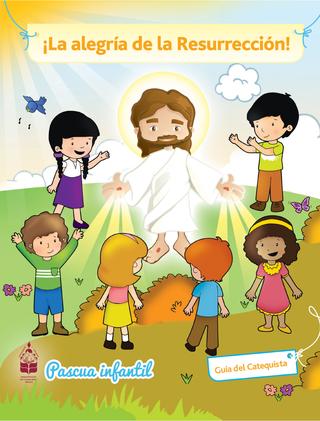 